توزیع کارهای محفلحضرت ولی امر اللهاصلی فارسی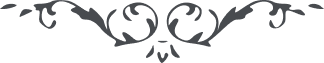 لوح رقم (150) امر و خلق – جلد 4١٥٠ - توزیع کارهای محفلو قوله المطاع : " در نقاطی که امر اللّه باندازهٴ کفایت وسعت یافته برای حسن جریان امور و منع اغتشاش و در هم بودن مشاغل هر یک از این وظائف مختلفه در عهدهٴ لجنه گذارده میشود که هر یک در مقابل محفل مسؤولیّت خواهند داشت و اعضای این لجنات از ما بین احبّای همان محّل انتخاب شده و بایستی متفنّن و متخصّص در وظائف محوّله باشند عملیّات لجنات دائماً و عموماً در تحت نظر محفل روحانی محّلی است "و قوله المطاع : " اعضای هر لجنه را محفل روحانی خود انتخاب نماید و در ظلّ اطاعت و ادارهٴ خود آورد مرجع و مخاطب محفل روحانی است و سایر لجنه‌ها کلّ اجزای آن محفلند و مسؤول و در ظلّ آن "